GUÍA DE ESTUDIO MÚSICA 7MO BÁSICO“CONOCIENDO NUESTRA HERENCIA MUSICAL”¿Qué necesitas saber?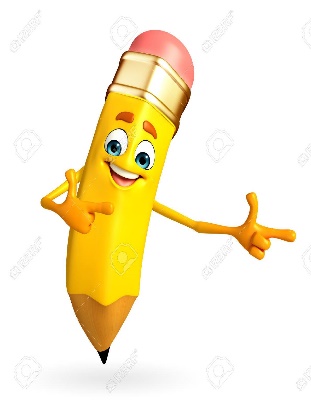 Entendemos por reconocer en identificar las principales características de algo o alguien.Entendemos como música latinoamericana como son manifestaciones, entretenimientos, expresiones particulares de las distintas culturas presentes en América.CANCIÓN CON TODOS(Armando Tejada Gómez)Salgo a caminar
Por la cintura cósmica del sur
Piso en la región
Más vegetal del viento y de la luz
Siento al caminar
Toda la piel de América en mi piel
Y anda en mi sangre un río
Que libera en mi voz
Su caudalSol de alto Perú
Rostro Bolivia, estaño y soledad
Un verde Brasil besa a mi Chile
Cobre y mineral
Subo desde el sur
Hacia la entraña América y total
Pura raíz de un grito
Destinado a crecer
Y a estallarTodas las voces, todas
Todas las manos, todas
Toda la sangre puede
Ser canción en el viento¡Canta conmigo, canta
Latinomericano
Libera tu esperanza
Con un grito en la voz!Todas las voces todas
Todas las manos todas
Toda la sangre puede, ser canción en el viento
Canta con migo canta, hermano americano
Libera tu esperanza con un grito en la voz.	Busca esta canción en Youtube  (la versión de Mercedes Sosa) y completa el siguiente cuadro. (la canción la puedes entontrar en el siguiente link: https://www.youtube.com/watch?v=IqxMGNOm4pk)Realiza un dibujo en relación a la canción escuchada.ACTIVIDADES DE CIERRE¿Por qué crees que es importante conocer la música latinoamericana? Explica con a lo menos un ejemplo.Toma una foto del trabajo realizado y envíalo al whatsapp del cursoNombre:Curso: 7°   Fecha: semana N° 4¿QUÉ APRENDEREMOS?¿QUÉ APRENDEREMOS?¿QUÉ APRENDEREMOS?Objetivo (s): OA 1: Reconocer sentimientos, sensaciones  e ideas al escuchar manifestaciones de obras musicales de Chile y el mundo presentes en la tradición oral, escrita y popular, manifestándolos a través de medios verbales, visuales, sonoros y corporales.Objetivo (s): OA 1: Reconocer sentimientos, sensaciones  e ideas al escuchar manifestaciones de obras musicales de Chile y el mundo presentes en la tradición oral, escrita y popular, manifestándolos a través de medios verbales, visuales, sonoros y corporales.Objetivo (s): OA 1: Reconocer sentimientos, sensaciones  e ideas al escuchar manifestaciones de obras musicales de Chile y el mundo presentes en la tradición oral, escrita y popular, manifestándolos a través de medios verbales, visuales, sonoros y corporales.Contenidos: Música Latinoamericana.Contenidos: Música Latinoamericana.Contenidos: Música Latinoamericana.Objetivo de la semana: Reconocer sentimientos, sensaciones e ideas a través del escuchar manifestaciones y obras musicales de Chile y el mundo, utilizando una guía de estudio. (OA1).Objetivo de la semana: Reconocer sentimientos, sensaciones e ideas a través del escuchar manifestaciones y obras musicales de Chile y el mundo, utilizando una guía de estudio. (OA1).Objetivo de la semana: Reconocer sentimientos, sensaciones e ideas a través del escuchar manifestaciones y obras musicales de Chile y el mundo, utilizando una guía de estudio. (OA1).Habilidad: Reconocer.Habilidad: Reconocer.Habilidad: Reconocer.Nombre canciónAutorInstrumentos musicales que se escuchan en la canción.Estructura musical Sentimientos y sensaciones que te produce la canción.